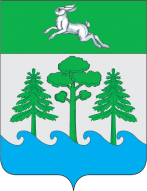 АДМИНИСТРАЦИЯ ГОРОДА КОНАКОВО П О С Т А Н О В Л Е Н И ЕНа основании Федерального закона от 06.10.2003 № 131-ФЗ «Об общих принципах организации местного самоуправления в Российской Федерации», Устава Муниципального образования город Конаково Конаковского района Тверской области, ГОСТ Р 52301-2013 «Оборудование и покрытия детских игровых площадок. Безопасность при эксплуатации. Общие требования», утвержденного приказом Федерального агентства по техническому регулированию и метрологии от 24 июня 2013 г. № 182-ст, с целью охраны жизни и здоровья детей, обеспечения комфортного и безопасного проживания граждан и сохранности объектов благоустройства, обеспечения безопасной эксплуатации детских игровых и спортивных площадок, находящихся в реестре муниципальной собственности муниципального образования городское поселение город КонаковоПОСТАНОВЛЯЮ:Признать утратившим силу постановление администрации города Конаково от 18.05.2020 № 231 «Об утверждении Положения о работе Комиссии по обследованию игрового и спортивного оборудования на детских площадках, расположенных на территории МО городское поселение город Конаково Конаковского района Тверской области».Утвердить состав Комиссии по обследованию игрового и спортивного оборудования, находящегося в реестре муниципальной собственности муниципального образования городское поселение город Конаково, согласно приложению 1 к настоящему постановлению.Утвердить Положение о работе Комиссии по обследованию игрового и спортивного оборудования, находящегося в реестре муниципальной собственности муниципального образования городское поселение город Конаково, согласно приложению 2 к настоящему постановлению.Настоящее постановление подлежит опубликованию в печатном средстве массовой информации «Конаково сегодня» и размещению на официальном сайте органов местного самоуправления муниципального образования городское поселение город Конаково Конаковского района Тверской области в информационной сети «Интернет».Контроль за исполнением настоящего постановления возложить на Первого заместителя Главы администрации города Конаково Д. Н. Сальникова.Настоящее постановление вступает в силу с момента его опубликования. Временно исполняющий полномочия Главы   города Конаково                                                            Д. Н. КолупанскийПриложение 1к постановлению от _____ 2022 № ____СОСТАВКомиссии по обследованию игрового и спортивного оборудования, находящегося в реестре муниципальной собственности муниципального образования городское поселение город КонаковоПредседатель Комиссии:Секретарь Комиссии:Члены Комиссии:Приложение 2к постановлению от _____ 2022 № ____ПОЛОЖЕНИЕо работе Комиссии по обследованию игрового и спортивного оборудования, находящегося в реестре муниципальной собственности муниципального образования городское поселение город Конаково1. Общие положенияКомиссия по обследованию игрового и спортивного оборудования, находящегося в реестре муниципальной собственности муниципального образования городское поселение город Конаково (далее - Комиссия) создается с целью проведения работ, направленных на устранение причин и условий, вызывающих травмирование, причинение тяжелых последствий жизни и здоровью пользователей игровым и спортивным оборудованием, обеспечения контроля по безопасности при эксплуатации, а также оценки соответствия технического состояния игрового оборудования требованиям безопасности.Комиссия в работе руководствуется настоящим Положением, нормативными документами, устанавливающими общие требования безопасности при монтаже и эксплуатации оборудования всех типов.Комиссия проводит обследование игрового и спортивного оборудования, находящегося в реестре муниципальной собственности муниципального образования городское поселение город Конаково.2. Задачи КомиссииПроведение обследования игрового и спортивного оборудования, находящегося в реестре муниципальной собственности муниципального образования городское поселение город Конаково с учетом основных требований безопасности.Выработка рекомендаций по устранению причин, вызывающих гибель, травмирование, причинение тяжелых последствий жизни и здоровью пользователей оборудованием.                                     3. Полномочия Комиссии.3.1 Комиссия проводит визуальный осмотр игрового и спортивного оборудования (осмотр его технического состояния, целостности конструкции, состояния сварных швов, мест крепления и крепежных деталей, надёжности установки, качества лакокрасочных покрытий, габаритных размеров и внешнего вида). 4. Состав и порядок формирования Комиссии4.1 Комиссия формируется в составе председателя Комиссии, секретаря Комиссии и иных членов Комиссии.4.2 Допускается привлечение в состав Комиссии представителей управляющих компаний, собственников жилых помещений многоквартирных домов чьи интересы обслуживает игровое или спортивное оборудование.4.3 Члены Комиссии имеют право знакомиться с документами и материалами, касающимися деятельности Комиссии.5. Организация работы КомиссииОсновными формами работы Комиссии являются:5.1. Проведение функционального осмотра игрового и спортивного оборудования, находящегося в реестре муниципальной собственности муниципального образования городское поселение город Конаково.Функциональный осмотр предоставляет собой детальный осмотр с целью оценки рабочего состояния, степени изношенности, прочности и устойчивости оборудования.Функциональный осмотр проводят с периодичностью один раз в 3 месяца.При проведении функционального осмотра определяется:- соответствие игрового и спортивного оборудования государственным стандартам, действующим на территории Российской Федерации для данного вида оборудования;- чистота и внешний вид поверхности детской площадки и оборудования;- наличие выступающих частей фундаментов;- наличие дефектов/неисправностей элементов оборудования;- отсутствие деталей оборудования;- чрезмерный износ подвижных частей оборудования;- структурную целостность оборудования.5.2 Проведение ежегодного основного осмотра игрового и спортивного оборудования, находящегося в реестре муниципальной собственности муниципального образования городское поселение город Конаково.Ежегодный основной осмотр для оценки соответствия технического состояния оборудования требованиям безопасности проводят с периодичностью не реже одного раза в год.В ходе ежегодного основного осмотра определяют:- наличие гниения деревянных элементов;- наличие коррозии металлических элементов;- влияние выполненных ремонтных работ на безопасность оборудования.5.3 Комиссия вправе провести внеплановый осмотр игрового и спортивного оборудования, расположенного на детских игровых и спортивных площадках, находящегося в реестре муниципальной собственности муниципального образования городское поселение город Конаково в случае поступления в адрес Администрации города Конаково обращений и заявлений граждан о фактах нарушения технического состояния оборудования, фактах вандализма и т. д. 5.3 По окончании обследования Комиссия готовит заключение (Акт осмотра и проверки игрового и спортивного оборудования, находящегося в реестре муниципальной собственности муниципального образования городское поселение город Конаково) в соответствии с Приложением к настоящему Положению.Заключение должно содержать обоснованные выводы о соответствии либо несоответствии технического состояния игрового и спортивного оборудования законодательным и иным нормативным правовым актам Российской Федерации в сфере технического регулирования, международным нормам и правилам. 5.4 Комиссия вносит изменения в адресный перечень детского игрового и спортивного оборудования, находящегося в реестре муниципальной собственности муниципального образования городское поселение город Конаково на основании Актов осмотра.5.5 Члены Комиссии, не согласные с принятым Комиссией заключением, имеют право в письменной форме изложить свое особое мнение, которое прилагается к заключению Комиссии в свободной форме.5.6 Комиссия несет ответственность за принятие решений в пределах установленной компетентности и в соответствии с действующим законодательством.Перечень оборудования:2. На основании результатов осмотра комиссия считает, что:2.1 имеющееся детское игровое/спортивное оборудование находится в удовлетворительном состоянии и нуждается только в текущем ремонте;2.2 ____________________ требует замены деталей, конструктивных элементов;                   (наименование оборудования)             ____________________требует выведения из эксплуатации.                 (наименование оборудования)26.12.2022 г.г. Конаково№ 1174Об утверждении состава и Положения о работе Комиссии по обследованию игрового и спортивного оборудования, находящегося в реестре муниципальной собственности муниципального образования городское поселение город Конаково В. В. АбросичкинаНачальник Отдела муниципального контроля МБУ «ЦАР» МО городское поселение город Конаково Конаковского района Тверской областиН. А. БорисоваНачальник Отдела координации и контроля за жилищно-коммунальным хозяйством МКУ «ЖКХ» МО «Городское поселение город Конаково»С. Н. ГригорьевВедущий специалист Отдела координации и контроля за жилищно-коммунальным хозяйством МКУ «ЖКХ» МО «Городское поселение город Конаково»В. В. ПакНачальник Отдела благоустройства МБУ «Коммунальное хозяйство городского поселения город Конаково»Л. В. ПереходенкоЗав. Отделом по управлению имуществом и земельным отношениям администрации города КонаковоДепутат Совета депутатов города Конаковопо соответствующему округуПредставитель управляющей компаниипо согласованиюПредставитель собственников помещений МКДпо согласованиюПриложение к Положению о работе Комиссии по обследованию детских игровых и спортивных площадок, находящихся в реестре муниципальной собственности муниципального образования городское поселение город КонаковоАКТ № __АКТ № __АКТ № __АКТ № __АКТ № __АКТ № __осмотра и проверки игрового и спортивного оборудования, находящегося в реестре муниципальной собственности муниципального образования городское поселение город Конаковоосмотра и проверки игрового и спортивного оборудования, находящегося в реестре муниципальной собственности муниципального образования городское поселение город Конаковоосмотра и проверки игрового и спортивного оборудования, находящегося в реестре муниципальной собственности муниципального образования городское поселение город Конаковоосмотра и проверки игрового и спортивного оборудования, находящегося в реестре муниципальной собственности муниципального образования городское поселение город Конаковоосмотра и проверки игрового и спортивного оборудования, находящегося в реестре муниципальной собственности муниципального образования городское поселение город Конаковоосмотра и проверки игрового и спортивного оборудования, находящегося в реестре муниципальной собственности муниципального образования городское поселение город Конаковоот «___»202__г.Комиссия, назначенная Постановлением Администрации города Конаково от «__»________202_г., провела функциональный/ежегодный основной/внеплановый осмотр, игрового/спортивного оборудования с целью обеспечения безопасной эксплуатации детских игровых и спортивных площадок. В ходе проверки установлено: Детская игровая (спортивная) площадка расположена по адресу:Комиссия, назначенная Постановлением Администрации города Конаково от «__»________202_г., провела функциональный/ежегодный основной/внеплановый осмотр, игрового/спортивного оборудования с целью обеспечения безопасной эксплуатации детских игровых и спортивных площадок. В ходе проверки установлено: Детская игровая (спортивная) площадка расположена по адресу:Комиссия, назначенная Постановлением Администрации города Конаково от «__»________202_г., провела функциональный/ежегодный основной/внеплановый осмотр, игрового/спортивного оборудования с целью обеспечения безопасной эксплуатации детских игровых и спортивных площадок. В ходе проверки установлено: Детская игровая (спортивная) площадка расположена по адресу:Комиссия, назначенная Постановлением Администрации города Конаково от «__»________202_г., провела функциональный/ежегодный основной/внеплановый осмотр, игрового/спортивного оборудования с целью обеспечения безопасной эксплуатации детских игровых и спортивных площадок. В ходе проверки установлено: Детская игровая (спортивная) площадка расположена по адресу:Комиссия, назначенная Постановлением Администрации города Конаково от «__»________202_г., провела функциональный/ежегодный основной/внеплановый осмотр, игрового/спортивного оборудования с целью обеспечения безопасной эксплуатации детских игровых и спортивных площадок. В ходе проверки установлено: Детская игровая (спортивная) площадка расположена по адресу:Комиссия, назначенная Постановлением Администрации города Конаково от «__»________202_г., провела функциональный/ежегодный основной/внеплановый осмотр, игрового/спортивного оборудования с целью обеспечения безопасной эксплуатации детских игровых и спортивных площадок. В ходе проверки установлено: Детская игровая (спортивная) площадка расположена по адресу:Комиссия, назначенная Постановлением Администрации города Конаково от «__»________202_г., провела функциональный/ежегодный основной/внеплановый осмотр, игрового/спортивного оборудования с целью обеспечения безопасной эксплуатации детских игровых и спортивных площадок. В ходе проверки установлено: Детская игровая (спортивная) площадка расположена по адресу:Город КонаковоГород КонаковоВладелец:Адрес установки:Адрес установки:Характеристика поверхности игровой площадки:Характеристика поверхности игровой площадки:Характеристика поверхности игровой площадки:Характеристика поверхности игровой площадки:Характеристика поверхности игровой площадки:Характеристика поверхности игровой площадки:№ п/пНаименование оборудованияРезультат осмотраВыявленный дефектПринятые мерыПримечание12…Председатель комиссии: Ф.И.О.(подпись)(расшифровка)Секретарь комиссии:Ф.И.О.(подпись)(расшифровка)Члены комиссии:Ф.И.О.(подпись)(расшифровка)Ф.И.О.(подпись)(расшифровка)